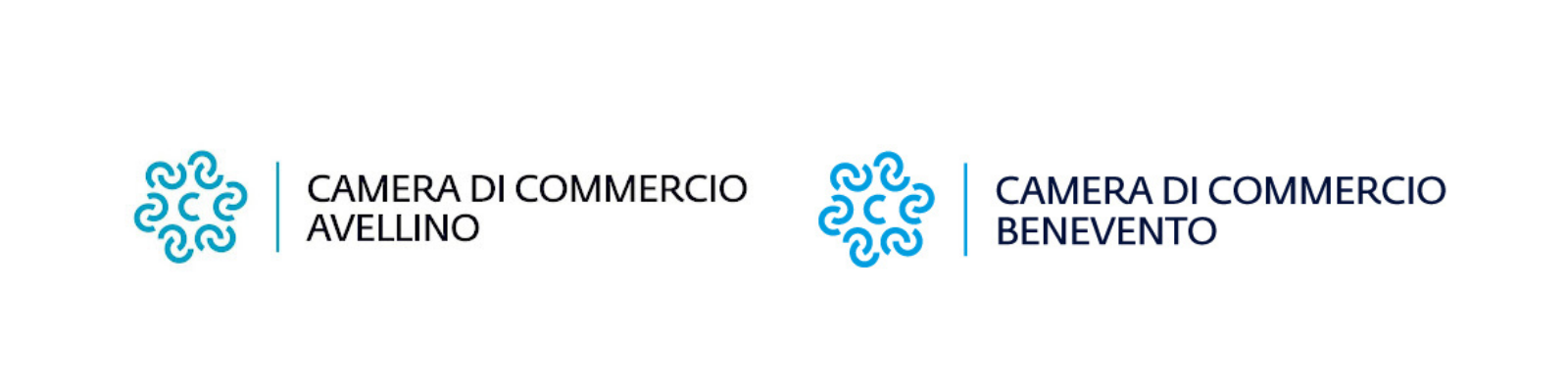 CAMERA DI COMMERCIOINDUSTRIA ARTIGIANATO E AGRICOLTURADI AVELLINOCAMERA DI COMMERCIOINDUSTRIA ARTIGIANATO E AGRICOLTURADI BENEVENTO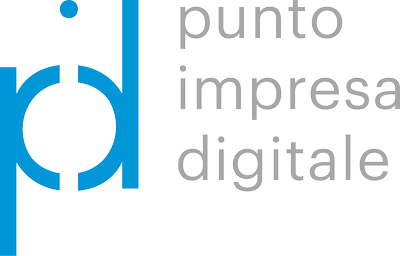 MODULO DRELAZIONE TECNICA FINALE DEL PROGETTO I4.0Il presente modulo deve contenere i risultati conseguiti dall’impresa che ha realizzato il progetto.Dovrà:essere allegato al Modulo di rendicontazione Bessere firmato digitalmente dal legale rappresentante dell’impresa beneficiaria del contributoRagione sociale/Denominazione dell’impresa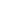 Per assistenza nella compilazione è possibile contattare il Digital Promoter della Camera di Commercio di competenza. CCIAA Avellino - Tel. 0825/694260-212 - mail pid@av.camcom.it CCIAA Benevento - Tel. 0824/300416 - mail digitalpromoterbenevento@bn.camcom.it DESCRIZIONE DELLE ATTIVITÀ REALIZZATE E DEI RISULTATI RAGGIUNTIDescrivere l’intervento realizzato evidenziando obiettivi progettuali raggiunti, attività/azioni realizzate, innovazione introdotta nei processi aziendali e i relativi benefici ottenuti, eventuali problematiche riscontrate.Nel caso in cui il progetto abbia previsto l’implementazione di strategie di digital marketing di cui all’art. 2, Elenco 2, lettera h) del bando è necessario allegare al presente modulo una relazione dettagliata per evidenziare i risultati raggiunti nei primi 90 giorni di attività dalla data di approvazione della domanda, relativamente a:campagne di Google ADS: visite al sito web, parole chiave utilizzate e loro efficacia, conversioni;campagne ADS condotte sui social network: aumento di follower/mi piace, copertura dei post, interazioni con i post.NOTA BENE: non replicare i contenuti proposti nel modulo C in fase di presentazione della domanda.• Allegare eventuale altra documentazione idonea a comprovare ed illustrare la realizzazione delle attività sopra descritte e degli output progettuali prodotti.Da compilare solo nel caso in cui il progetto preveda un intervento di formazione.Descrizione dell’intervento formativo, dei suoi contenuti, del calendario e dei partecipanti all’intervento, indicando il ruolo di ognuno all’interno dell’organizzazione aziendale.NOTA BENE: allegare attestato/i di partecipazione. Data                                                                                  Firmato digitalmente dal titolare/legale rappresentanteAUTORIZZAInformativa ai sensi del  Regolamento UE 2016/679 sulla protezione dei dati personali (“GDPR”)	
TITOLARE DEL TRATTAMENTO DATI IMPRESE CON SEDE LEGALE IN PROVINCIA DI AVELLINO	 Il titolare del trattamento dati è la Camera di commercio di Avellino con sede legale in Avellino, Piazza Duomo, 5 – 83100 - Avellino (“Titolare”).	Il Responsabile della protezione dei dati personali (DPO) è la Responsabile dell'AREA I designata con Deliberazione di Giunta n. 3/24 del 18/06/2020. Dati di contatto del Responsabile della protezione dei dati personali: Telefono: 0825694302 Email: segreteria.generale@av.camcom.it Pec: cciaa.avellino@av.legalmail.camcom.itTIPOLOGIA DI DATI TRATTATI	I dati trattati dal Titolare saranno quelli da Lei forniti all’atto dell’invio della presente domanda e dei relativi allegati.FINALITÀ DEL TRATTAMENTO DEI DATI	Il trattamento è finalizzato agli scopi previsti dal presente Bando e dal Regolamento camerale vigente inerente la partecipazione a fiere in Italia ed all’estero.BASE GIURIDICA DEL TRATTAMENTO	Base giuridica del trattamento è il consenso espresso dal soggetto interessato al trattamento dei propri dati personali per una o più specifiche finalità (art. 6 comma 1, lett. a) del GDPR)MODALITÀ E AMBITO DEL TRATTAMENTOIl trattamento avverrà mediante la raccolta cartacea e digitale dei dati personali e la successiva immissione degli stessi in uno o più sistemi automatizzati di personal computer collegati in rete locale e agli elaboratori centrali dell'Ente. I Suoi dati personali saranno trattati esclusivamente da persone autorizzate al trattamento ed opportunamente istruite, oltre che tramite responsabili del trattamento legati al titolare da specifico contratto.DIRITTI DELL’INTERESSATOLei potrà, in qualsiasi momento, esercitare i seguenti diritti:diritto di accesso ai dati personali;diritto di ottenere la rettifica o la cancellazione degli stessi o la limitazione del trattamento che La riguarda;diritto alla portabilità dei dati, ove previsto;diritto di revocare il consenso, ove previsto: la revoca del consenso non pregiudica la liceità del trattamento basata sul consenso conferito prima della revoca; alla revoca del consenso consegue l’impossibilità di gestire i suoi dati e dar corso alle richieste di iscrizione telematica; la revoca non è prevista nel caso in cui il trattamento è necessario per adempiere un obbligo normativo al quale è soggetto il titolare del trattamento;diritto di proporre reclamo all’autorità di controllo (Garante Privacy).L’esercizio dei suoi diritti potrà avvenire attraverso l’invio di una richiesta all’indirizzo promozione@av.camcom.it. Per eventuali segnalazioni o istanze potrà rivolgersi al DPO.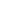 TITOLARE DEL TRATTAMENTO DATI IMPRESE CON SEDE LEGALE IN PROVINCIA DI BENEVENTO	
Il titolare del trattamento dati è la Camera di Commercio di Benevento con sede legale in Piazza IV Novembre, 1 - 82100 Benevento (“Titolare”).	
Il responsabile della protezione dei dati (“DPO”) è la Dott.ssa Rossella Paolisso Responsabile dell’Ufficio Privacy - OCC- OCRI, contattabile all’indirizzo email dpo@bn.camcom.itIl Responsabile del trattamento dei dati è Valisannio Azienda Speciale della Camera di Commercio di Benevento con sede legale e operativa in Piazza IV Novembre, n.1 - 82100 Benevento.TIPOLOGIA DI DATI TRATTATI	
I dati trattati dal Titolare saranno quelli da Lei forniti all’atto dell’invio della domanda di contributo, della presente dichiarazione e dei relativi allegati.FINALITÀ DEL TRATTAMENTO DEI DATI	
Il trattamento è finalizzato agli scopi previsti dal presente Bando e per l’invio di comunicazioni informative connesse.BASE GIURIDICA DEL TRATTAMENTO	
Base giuridica del trattamento è il consenso espresso dal soggetto interessato al trattamento dei propri dati personali per una o più specifiche finalità (art. 6 comma 1, lett. a) del GDPR).MODALITÀ E AMBITO DEL TRATTAMENTO	
Il trattamento avverrà mediante la raccolta cartacea e digitale dei dati personali e la successiva immissione degli stessi in uno o più sistemi automatizzati di personal computer collegati in rete locale e agli elaboratori centrali dell'Ente. I Suoi dati personali saranno trattati esclusivamente da persone autorizzate al trattamento ed opportunamente istruite, oltre che tramite responsabili del trattamento legati al titolare da specifico contratto.DIRITTI DELL’INTERESSATO
Lei potrà, in qualsiasi momento, esercitare i seguenti diritti:diritto di accesso ai dati personali;diritto di ottenere la rettifica o la cancellazione degli stessi o la limitazione del trattamento che La riguarda;diritto alla portabilità dei dati, ove previsto;diritto di revocare il consenso, ove previsto: la revoca del consenso non pregiudica la liceità del trattamento basata sul consenso conferito prima della revoca; alla revoca del consenso consegue l’impossibilità di gestire i suoi dati e dar corso alle richieste di iscrizione telematica; la revoca non è prevista nel caso in cui il trattamento è necessario per adempiere un obbligo normativo al quale è soggetto il titolare del trattamento;diritto di proporre reclamo all’autorità di controllo (Garante Privacy).L’esercizio dei suoi diritti potrà avvenire attraverso l’invio di una richiesta all’indirizzo cciaa.benevento@bn.legalmail.camcom.it. Per eventuali segnalazioni o istanze potrà rivolgersi al DPO.___________________________________________________                          Data 						             (firma digitale titolare/legale rappresentante)